Данный документ вступает в силу с даты вступления в силу приказа Минэкономразвития России о признании утратившим силу приказа Минэкономразвития России от 30.06.2017 N 317, но не ранее 01.01.2021 (пункт 2).Зарегистрировано в Минюсте России 28 сентября 2020 г. N 60050ФЕДЕРАЛЬНАЯ СЛУЖБА ГОСУДАРСТВЕННОЙ РЕГИСТРАЦИИ, КАДАСТРА И КАРТОГРАФИИПРИКАЗ 
от 6 августа 2020 г. N П/0280ОБ УТВЕРЖДЕНИИ ПОРЯДКА РАССМОТРЕНИЯ ОБРАЩЕНИЙ О ПРЕДОСТАВЛЕНИИ РАЗЪЯСНЕНИЙ, СВЯЗАННЫХ С ОПРЕДЕЛЕНИЕМ КАДАСТРОВОЙ СТОИМОСТИ, В ТОМ ЧИСЛЕ ФОРМЫ ПРЕДОСТАВЛЕНИЯ ТАКИХ РАЗЪЯСНЕНИЙВ соответствии с частью 2 статьи 20 Федерального закона от 3 июля 2016 г. N 237-ФЗ "О государственной кадастровой оценке" (Собрание законодательства Российской Федерации, 2016, N 27, ст. 4170; Официальный интернет-портал правовой информации http://www.pravo.gov.ru, 31 июля 2020 г., 0001202007310085), пунктом 1 и подпунктом 5.26(7) пункта 5 Положения о Федеральной службе государственной регистрации, кадастра и картографии, утвержденного постановлением Правительства Российской Федерации от 1 июня 2009 г. N 457 (Собрание законодательства Российской Федерации, 2009, N 25, ст. 3052; 2020,N7,ст. 855), приказываю:1. Утвердить:Порядок рассмотрения обращений о предоставлении разъяснений, связанных с определением кадастровой стоимости (приложение N 1);форму предоставления разъяснений, связанных с определением кадастровой стоимости (приложение N 2).2. Настоящий приказ вступает в силу с даты вступления в силу приказа Минэкономразвития России о признании утратившим силу приказа Минэкономразвития России от 30 июня 2017 г. N 317 "Об утверждении Порядка рассмотрения обращений о предоставлении разъяснений, связанных с определением кадастровой стоимости, в том числе формы предоставления таких разъяснений" (зарегистрирован в Минюсте России 22 сентября 2017 г., регистрационный N 48280), но не ранее 1 января 2021 г.Руководитель 
О.А. СКУФИНСКИЙПриложение N 1 
к приказу Росреестра 
от 6 августа 2020 г. N П/0280ПОРЯДОК РАССМОТРЕНИЯ ОБРАЩЕНИЙ О ПРЕДОСТАВЛЕНИИ РАЗЪЯСНЕНИЙ, СВЯЗАННЫХ С ОПРЕДЕЛЕНИЕМ КАДАСТРОВОЙ СТОИМОСТИ1. Настоящий Порядок определяет правила рассмотрения обращений о предоставлении разъяснений, связанных с определением кадастровой стоимости объекта недвижимости (далее - обращение о предоставлении разъяснений), бюджетным учреждением, созданным субъектом Российской Федерации и наделенным полномочиями, связанными с определением кадастровой стоимости (далее - бюджетное учреждение).2. Разъяснения, связанные с определением кадастровой стоимости (далее - разъяснения), предоставляются бюджетным учреждением в отношении кадастровой стоимости объекта недвижимости, указанной в акте об утверждении результатов определения кадастровой стоимости, принятом в соответствии со статьей 15 Федерального закона от 3 июля 2016 г. N 237-ФЗ "О государственной кадастровой оценке" (Собрание законодательства Российской Федерации, 2016, N 27, ст. 4170; Официальный интернет-портал правовой информации http://www.pravo.gov.ru, 31 июля 2020 г., 0001202007310085; далее - Закон о государственной кадастровой оценке), либо в акте об определении кадастровой стоимости, составленном в соответствии со статьей 16 Закона о государственной кадастровой оценке, на основании обращения о предоставлении разъяснений.3. В случае если указанная в обращении о предоставлении разъяснений кадастровая стоимость не определялась бюджетным учреждением или в обращении о предоставлении разъяснений не указана кадастровая стоимость объекта недвижимости, разъяснения предоставляются в отношении последней определенной бюджетным учреждением кадастровой стоимости объекта недвижимости, указанного в обращении о предоставлении разъяснений.4. Днем поступления обращения о предоставлении разъяснений считается день его регистрации бюджетным учреждением.5. В случае личного обращения лица, указанного в части 4 статьи 20 Закона о государственной кадастровой оценке (далее - заявитель), или его представителя обращение о предоставлении разъяснений регистрируется незамедлительно в его присутствии. Дата регистрации обращения о предоставлении разъяснений указывается на штампе бюджетного учреждения, который проставляется на копии такого обращения, выдаваемой бюджетным учреждением.6. В случае направления обращения о предоставлении разъяснений посредством почтового отправления, а также в электронной форме с использованием информационно-телекоммуникационных сетей общего пользования, в том числе сети "Интернет", обращение о предоставлении разъяснений регистрируется бюджетным учреждением в день его фактического получения.В случае фактического получения обращения о предоставлении разъяснений бюджетным учреждением в выходной или нерабочий праздничный день его регистрация производится не позднее первого рабочего дня, следующего за выходным или нерабочим праздничным днем.7. Бюджетное учреждение проверяет поступившее обращение о предоставлении разъяснений на соответствие положениям частей 4 и 5 статьи 20 Закона о государственной кадастровой оценке.В случае выявления несоответствия поступившего обращения о предоставлении разъяснений указанным положениям бюджетное учреждение не рассматривает такое обращение и направляет заявителю уведомление с мотивированным отказом за подписью руководителя или иного уполномоченного лица бюджетного учреждения (далее - уведомление с мотивированным отказом) в течение десяти дней со дня поступления обращения о предоставлении разъяснений.8. Разъяснения предоставляются без взимания платы.9. Бюджетное учреждение готовит и оформляет разъяснения по форме согласно приложению N 2 к настоящему приказу, за исключением случаев, предусмотренных абзацем вторым пункта 7 настоящего Порядка. Разъяснения подписываются руководителем или иным уполномоченным лицом бюджетного учреждения.10. В случае если способ получения информации о рассмотрении обращения о предоставлении разъяснений не указан в таком обращении, то уведомление с мотивированным отказом или разъяснения направляются заявителю по адресам, содержащимся в обращении о предоставлении разъяснений.При предоставлении документов непосредственно заявителю бюджетное учреждение в день подписания разъяснений или уведомления с мотивированным отказом сообщает заявителю о готовности документов к выдаче по телефону или адресу электронной почты в случае, если данные о них указаны в обращении о предоставлении разъяснений.11. В соответствии с частью 7 статьи 20 Закона о государственной кадастровой оценке в случае, если по итогам рассмотрения обращения о предоставлении разъяснений бюджетным учреждением принимается решение о необходимости пересчета кадастровой стоимости в связи с наличием ошибок, допущенных при определении кадастровой стоимости, бюджетное учреждение информирует заявителя о принятом решении в порядке, предусмотренном статьей 21 Закона о государственной кадастровой оценке.Приложение N 2 
к приказу Росреестра 
от 6 августа 2020 г. N П/0280ФОРМА ПРЕДОСТАВЛЕНИЯ РАЗЪЯСНЕНИЙ, СВЯЗАННЫХ С ОПРЕДЕЛЕНИЕМ КАДАСТРОВОЙ СТОИМОСТИРазъяснения, связанные с определением кадастровой стоимостиПо результатам рассмотрения указанного в настоящих разъяснениях обращения о предоставлении разъяснений, связанных с определением кадастровой стоимости (далее - обращение), сообщается следующее:1. Общие сведения:2. Сведения об определении кадастровой стоимости объекта недвижимости бюджетным учреждением, созданным субъектом Российской Федерации и наделенным полномочиями, связанными с определением кадастровой стоимости (далее - бюджетное учреждение) <3>:3. Сведения об определении кадастровой стоимости объекта недвижимости, указанной в обращении, бюджетным учреждением <3>:4. Сведения о кадастровой стоимости объекта недвижимости, в отношении которой предоставляются разъяснения:5. Сведения об использованной информации и определении кадастровой стоимости объекта недвижимости:5.1. Сведения о ценообразующих факторах, характеризующих внешнюю среду объектов недвижимости, использованных при определении кадастровой стоимости объекта недвижимости:5.2. Сведения о ценообразующих факторах, характеризующих непосредственное окружение и сегмент рынка объектов недвижимости, использованных при определении кадастровой стоимости объекта недвижимости:5.3. Сведения о ценообразующих факторах, характеризующих объект недвижимости, использованных при определении кадастровой стоимости объекта недвижимости:5.4. Сведения об определении кадастровой стоимости объекта недвижимости <7>:<1> Номер разъяснений, связанных с определением кадастровой стоимости, в формате РЗ-СС/ГГГГ/НННННН, где СС - две цифры, соответствующие номеру субъекта Российской Федерации, ГГГГ - четыре цифры, соответствующие году подачи заявления, HHHHHH - шесть цифр, соответствующих порядковому номеру соответствующих разъяснений в текущем календарном году.<2> Указывается кадастровая стоимость объекта недвижимости, в отношении которой в бюджетное учреждение подано обращение о предоставлении разъяснений, связанных с определением кадастровой стоимости. Если в обращении кадастровая стоимость не указана, ставится прочерк.<3> Напротив одного из соответствующих вариантов в специально отведенной графе проставляется знак "V".<4> Полный электронный адрес размещения отчета об итогах государственной кадастровой оценки на официальном сайте бюджетного учреждения в информационно-телекоммуникационной сети "Интернет" указывается в случае его размещения на таком сайте.<5> Ставится прочерк, если основанием определения кадастровой стоимости не является исправление ошибок, допущенных при определении кадастровой стоимости, в соответствии со статьей 21 Закона о государственной кадастровой оценке.<6> Ставится прочерк, если ценообразующий фактор не является количественным.<7> Описание последовательности определения кадастровой стоимости объекта недвижимости, решений и выводов, использованной информации, повлиявших на результаты определения кадастровой стоимости объекта недвижимости, в том числе о модели определения кадастровой стоимости; о сегменте рынка объектов недвижимости, типовой зоне, оценочной зоне, группе, подгруппе, к которым отнесен объект недвижимости, с их описанием; об использованных подходах и методах оценки объекта недвижимости с обоснованием их выбора.(почтовые адреса, адреса электронной почты (последнее - при наличии) заявителя, представителя заявителя)от ___________________N ___________________ <1>(полное наименование бюджетного учреждения, созданного субъектом Российской Федерации и наделенного полномочиями, связанными с определением кадастровой стоимости)(полное наименование бюджетного учреждения, созданного субъектом Российской Федерации и наделенного полномочиями, связанными с определением кадастровой стоимости)(полное наименование бюджетного учреждения, созданного субъектом Российской Федерации и наделенного полномочиями, связанными с определением кадастровой стоимости)N п/п Наименование показателя Значение, описание 1.1 Кадастровый номер объекта недвижимости, в отношении которого подано обращение (далее - объект недвижимости) 1.2 Адрес объекта недвижимости 1.3 Фамилия, имя, отчество (последнее - при наличии) заявителя - физического лица; наименование заявителя - юридического лица и его организационноправовая форма, соответствующие информации, содержащейся в Едином государственном реестре юридических лиц, наименование органа государственной власти, органа местного самоуправления 1.4Фамилия, имя, отчество (последнее - при наличии) представителя заявителя1.5Кадастровая стоимость объекта недвижимости, указанная в обращении <2>1.6Дата поступления обращения1) кадастровая стоимость объекта недвижимости определялась бюджетным учреждением;2) кадастровая стоимость объекта недвижимости бюджетным учреждением не определялась, в связи с чем бюджетное учреждение не располагает информацией об определении кадастровой стоимости объекта недвижимости.2) кадастровая стоимость объекта недвижимости бюджетным учреждением не определялась, в связи с чем бюджетное учреждение не располагает информацией об определении кадастровой стоимости объекта недвижимости.2) кадастровая стоимость объекта недвижимости бюджетным учреждением не определялась, в связи с чем бюджетное учреждение не располагает информацией об определении кадастровой стоимости объекта недвижимости.1) кадастровая стоимость в обращении не указана, в связи с чем разъяснения предоставляются в отношении последней определенной бюджетным учреждением кадастровой стоимости объекта недвижимости;2) кадастровая стоимость объекта недвижимости, указанная в обращении, определена бюджетным учреждением, в связи с чем разъяснения предоставляются в отношении такой кадастровой стоимости;3) кадастровая стоимость объекта недвижимости, указанная в обращении, бюджетным учреждением не определялась, в связи с чем разъяснения предоставляются в отношении последней определенной бюджетным учреждением кадастровой стоимости объекта недвижимости.N п/п Наименование показателя Значение, описание Значение, описание 4.1 Кадастровая стоимость объекта недвижимости, в отношении которой предоставляются разъяснения 4.2 Дата, по состоянию на которую определена кадастровая стоимость (дата определения кадастровой стоимости) 4.3Основание определения кадастровой стоимости <3>:а) проведение государственной кадастровой оценки, 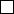 б) определение кадастровой стоимости вновь учтенных объектов недвижимости, ранее учтенных объектов недвижимости в случае внесения в Единый государственный реестр недвижимости (далее - ЕГРН) сведений о них и объектов недвижимости, в сведения ЕГРН о которых внесены изменения, которые влекут за собой изменение их кадастровой стоимости, в соответствии с частью 1 статьи 16 Федерального закона от 3 июля 2016 г. N 237-ФЗ "О государственной кадастровой оценке" (Собрание законодательства Российской Федерации, 2016, N 27, ст. 4170; 2017, N 31, ст. 4823; 2020, N 31, ст. 5028; далее - Закон о государственной кадастровой оценке),в) определение кадастровой стоимости вновь учтенных, ранее учтенных в ЕГРН объектов недвижимости, в сведения ЕГРН о которых внесены изменения 
в период с 1 января года проведения государственной кадастровой оценки до даты начала применения кадастровой стоимости, полученной по результатам проведения государственной кадастровой оценки, в соответствии с частью 5 статьи 16 Закона о государственной кадастровой оценке,г) исправление ошибок, допущенных при определении кадастровой стоимости, в соответствии со статьей 21 Закона о государственной кадастровой оценке 4.4Реквизиты акта об утверждении результатов определения кадастровой стоимости, наименование органа, его принявшего (если кадастровая стоимость утверждена в соответствии со статьей 15 Закона о государственной кадастровой оценке), реквизиты акта об определении кадастровой стоимости, наименование бюджетного учреждения (если кадастровая стоимость определена в соответствии со статьей 16 Закона о государственной кадастровой оценке)4.5Полные электронные адреса размещения отчета об итогах государственной кадастровой оценки в фонде данных государственной кадастровой оценки и на официальном сайте бюджетного учреждения в информационно-телекоммуникационной сети "Интернет" <4>4.6Реквизиты решения, принятого в соответствии с частью 14 или частью 25 статьи 21 Закона о государственной кадастровой оценке <5>N п/пНаименование ценообразующего фактораРазмерность (для количественных факторов) <6>Значение, описание ценообразующего фактораN п/пНаименование ценообразующего фактораРазмерность (для количественных факторов) <6>Значение, описание ценообразующего фактораN п/пНаименование ценообразующего фактораРазмерность (для количественных факторов) <6>Значение, описание ценообразующего фактора(полное наименование должности лица, подписавшего настоящие разъяснения)(подпись)(фамилия, имя, отчество (последнее - при наличии) лица, подписавшего настоящие разъяснения)